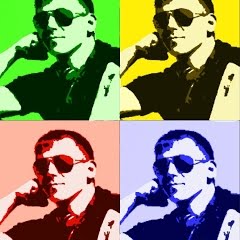 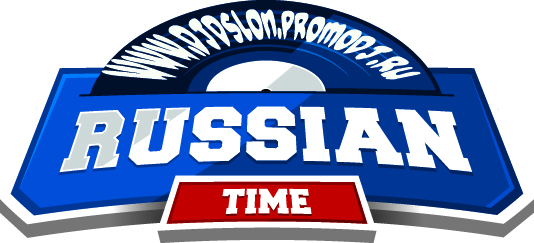 Russian Time - гастрольный тур Dmitriu Slonaстремительно набирает обороты и завоевывает признание многочисленных поклонников, покоряя и сотрясая города России и Зарубежья!Мощный звук и неземная энергетика поглощает массы танцующих и доводит их до танцпольного экстаза!!! Тысячи клаберов сольются в эйфории танца!Выступление ди-джея Dmitriu Slona заставляет по-новому прочувствовать качественный звук электронной музыки и превращает ночь в невероятное, потрясающее шоу.Его выступление - гарантия переполненного людьми клуба, которые будут рубиться в едином ритме до последнего звука! Противостоять импульсу, пронзающему слушателя во время сетов Dmitriu Slona, просто невозможно. Его сет – это смесь самых различных настроений и ритмов, надо просто поддаться.Высшая, последняя и единственная цель —   побуждать людей к танцам. Хороший ди-джей — это вовсе не тот, у которого хорошие грампластинки, а тот, кто способен управлять настроением танцующих, заводить публику, доводить её до состояния взрыва на музыкально-молекулярном уровне……DJ Dmitriu Slon играет для того, чтобы порвать эмоции Всех и каждого.ЗАЯВКИ на организациюВЫСТУПЛЕНИЯ Dmitriu Slonaприсылать на адрес:#mail:russiantime@mail.ru #mail:dmitriuslon@gmail.com (город, название клуба, вместимость клуба, ФИО, № мобильного телефона)#Организация #Выступления #BookingManager #Тур #Russian #Time #Dmitriu #Slon #www.djdslon.promodj.ru #Организация #Выступления #Dmitriu #Slon #RussianTimeRecordings #Tel. +7(978)037-38-08 +7(978)700-54-64#Booking  #BookingManager #Mariya #mail:russiantime@mail.ru #mail:dmitriuslon@gmail.com#Russian #Time #Recordings#DJ #Dmitriu #Slon @ #Russian #Time @ www.djdslon.all.dj #Booking 
#Booking:... → #http://www.promodj.com/DJDSlon

#Прости #МамаЯАктёр #Прости #МамаЯDJ #Наша #Раша #ЯРусский #DJDmitriuSlon #РоссияВместе #ЯРусский #РоссияВместе #РоссияВперед #Крым #ВместеРоссия #КрымНаш 

#RussianTimeRecordings #Россия #Russian #Time #Russian
#Прочитал 
#Расскажи #Передай #Перешли 
#Другому 
#Карме +
#Будь #На #Волне #Russian #Time 
#Организация #Выступления #Russian #Time #Typ 
#By #Dmitriu #Slon
#Booking #RussianTimeRecordings 
#Tel: #+7(978)037-38-08
#+7(978)700-54-64 
#mail: #russiantime @ #mail.ru
#dmitriuslon @ #gmail.com
#BookingManager #RussianTimeRecordings
#Mariya 
www.djdslon.promodj.ru